	الصاق عکس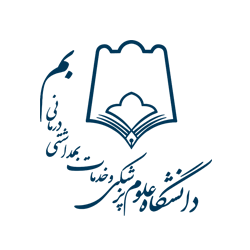 نام و نام خانوادگی:جنسیت            وضعیت تاهل :           سال تولد :                   محل تولد :             کد ملی:عنوان فناوری :حوزه فناوری : دارو  واکسن  تجهیزات   توانبخشی   آزمایشگاهی  گیاهان دارویی سلول درمانی آرایشی و بهداشتی  سموم و آلاینده هاIT   دندانپزشکی   غذا  حیوانات تراریخت  موج و میدان  میکرو فلوییدی   سایرزمینه و منشاء شکل گیری ایده فناوری :اعلام نیاز صنعت نمایشگاه      نیاز جامعه 	تخیل  پژوهش و مطالعه شخصی موقعیت شغلی فناور:   دانشگاهی          غیر دانشگاهی  محل اشتغال :                رشته تخصصی فناور :              آخرین مدرک تحصیلی:             محل اخذ آخرین مدرک : آیا  پیشرفت طرح فناوری منجر به تشیل شرکت شده است ؟  بلی    خیر               نام شرکت :    دانش بنیان     (نوپا  غیر نوپا )     تاریخ دانش بنیان شدن        غیر دانش بنیان  Hایندکس صاحب فناوری: آیا فناور جزء 1% دانشمندان برتر  علمی است ؟   بلی   خیر   تاریخ قرارگرفتن درلیست ۱% دانشمندان برتر  علمیآیا محصول تجاری شده است؟   بلی        خیر میزان سرمایه گذاری قبل از تجاری شدن ؟محصول چه سالی وارد بازار شده است ؟محصول ثبت اختراع داخلی شده است ؟   بلی     خیر   تاریخ ثبت اختراع : محصول پتنت (ثبت اختراع بین المللی )شده است ؟ بلی   خیر 	  تاریخ ثبت اختراع :     دفتر ثبت کننده اختراع : میزان اشتغال زایی طرح     ......   نفر محصول دارای  کدامیک از مجوز هاو تاییدیه ها ی داخلی ویا بین المللی می باشد ؟اداره کل دارو    اداره کل تجهیزات پزشکی     اداره کل استاندارد     سایر سازمانها ی معتبرداخلی                                                                                                      تاریخ اخذ تاییدیه  FDA          CEطول دوره تکوینی محصول  ( از ایده تا محصول ) به سال ؟ ......آیا محصول آزمایشات کارآزمایی بالینی را گذرانیده است ؟بلی      خیر     کد کلینیکال ترایال: 